Comité Intergubernamental sobre Propiedad Intelectual y Recursos Genéticos, Conocimientos Tradicionales y FolcloreTrigésima séptima sesiónGinebra, 27 a 31 de agosto de 2018Proyecto de Programa de trabajo de la trigésima séptima sesiónpreparado por la SecretaríaConforme a la obligación del Comité Intergubernamental sobre Propiedad Intelectual y Recursos Genéticos, Conocimientos Tradicionales y Folclore (“el Comité”) de poner a disposición una propuesta de programa de trabajo, el presente documento contiene una propuesta de programa de trabajo para la trigésima séptima sesión del Comité.  La presente propuesta es de carácter indicativo únicamente, y corresponderá al presidente del Comité y a sus miembros determinar cuál será la organización real de la labor, con arreglo a su reglamento interno.[Fin del documento]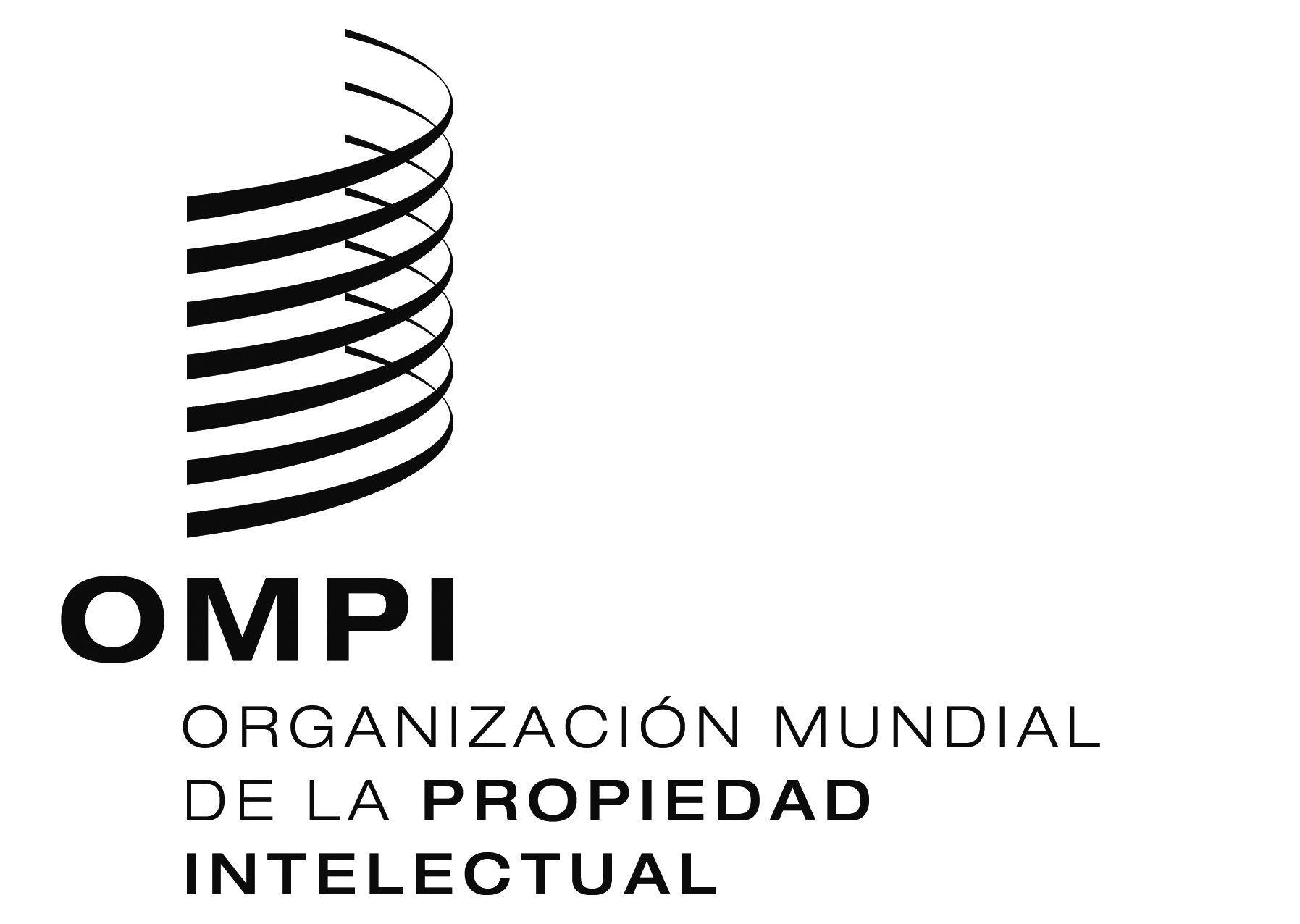 SWIPO/GRTKF/IC/37/INF/3  WIPO/GRTKF/IC/37/INF/3  WIPO/GRTKF/IC/37/INF/3  ORIGINAL: Inglés ORIGINAL: Inglés ORIGINAL: Inglés Fecha:  10 de agosto de 2018   Fecha:  10 de agosto de 2018   Fecha:  10 de agosto de 2018   Domingo 26 de agosto de 2018A partir de las 14.00Foro de consulta de las comunidades indígenasConstituido por representantes de organizaciones que representan a comunidades indígenas. No se trata de una sesión formal del Comité ni de una reunión oficial de la OMPI, pero cuenta con el apoyo del Comité y la asistencia práctica de la Secretaría.Lunes 27 de agosto de 201810.00 – 13.00Punto 1: 	Apertura de la sesiónPunto 2: 	Aprobación del orden del díaWIPO/GRTKF/IC/37/1 Prov. 2WIPO/GRTKF/IC/37/INF/2WIPO/GRTKF/IC/37/INF/3Punto 3: 	Acreditación de determinadas organizacionesWIPO/GRTKF/IC/37/2Punto 4: 	Participación de los pueblos indígenas y las comunidades localesFondo de Contribuciones VoluntariasWIPO/GRTKF/IC/37/3WIPO/GRTKF/IC/37/INF/4WIPO/GRTKF/IC/37/INF/6Mesa redonda de comunidades indígenas y localesNo constituye formalmente una parte de la sesión del Comité, pero se dejará constancia de la misma en el informe de la sesiónWIPO/GRTKF/IC/37/INF/5Punto 5: 	Conocimientos tradicionales/Expresiones culturales tradicionalesWIPO/GRTKF/IC/37/4WIPO/GRTKF/IC/37/5WIPO/GRTKF/IC/37/6WIPO/GRTKF/IC/37/7WIPO/GRTKF/IC/37/8 Rev.WIPO/GRTKF/IC/37/9WIPO/GRTKF/IC/37/10WIPO/GRTKF/IC/37/11WIPO/GRTKF/IC/37/12WIPO/GRTKF/IC/37/13WIPO/GRTKF/IC/37/14WIPO/GRTKF/IC/37/15WIPO/GRTKF/IC/37/INF/715.00 – 18.00Punto 5: 	Conocimientos tradicionales/Expresiones culturales tradicionales (continuación)Martes 28 de agosto de 201810.00 – 13.0015.00 – 18.00Punto 5: 	Conocimientos tradicionales/Expresiones culturales tradicionales (continuación)Punto 5: 	Conocimientos tradicionales/Expresiones culturales tradicionales (continuación)Miércoles 29 de agosto de 201810.00 – 13.0015.00 – 18.00Punto 5: 	Conocimientos tradicionales/Expresiones culturales tradicionales (continuación)Punto 5: 	Conocimientos tradicionales/Expresiones culturales tradicionales (continuación)Jueves 30 de agosto de 201810.00 – 13.0015.00 – 18.00Punto 5: 	Conocimientos tradicionales/Expresiones culturales tradicionales (continuación)Punto 5: 	Conocimientos tradicionales/Expresiones culturales tradicionales (continuación)Viernes 31 de agosto de 201810.00 – 13.0015.00 – 18.00Punto 5: 	Conocimientos tradicionales/Expresiones culturales tradicionales (continuación)Punto 6: 	Establecimiento de uno o varios grupos de expertos ad hocPunto 7: 	Posibles recomendaciones a la Asamblea General de 2018Punto 8: 	Contribución del Comité Intergubernamental sobre Propiedad Intelectual y Recursos Genéticos, Conocimientos Tradicionales y Folclore (CIG) a la aplicación de las recomendaciones de la Agenda para el Desarrollo que le incumbenPunto 9: 	Otros asuntosPunto 10: 	Clausura de la sesión